Раздели слова на слоги, поставь ударениеНаташа, Юля, Антон, ВалерияЗапиши буквыО ю з М Р к Х ж И ы Ц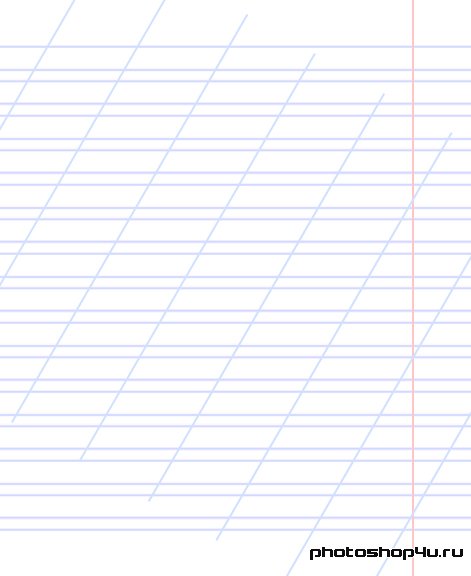 Запиши словаРыбка,  вечер, кошка, ЖеняСпиши предложенияЛюба и Маша пасли утят на берегу реки. Утята были маленькие. Раздели слова на слоги, поставь ударениеАня, Володя, Игнат, ДианаЗапиши буквыД о Ж н п Р У ь В б МЗапиши словаЮбка, домик, цветы, ЯшаСпиши предложенияЮра и Яша под ёлкой нашли ёжика. Они положили его в шапку.